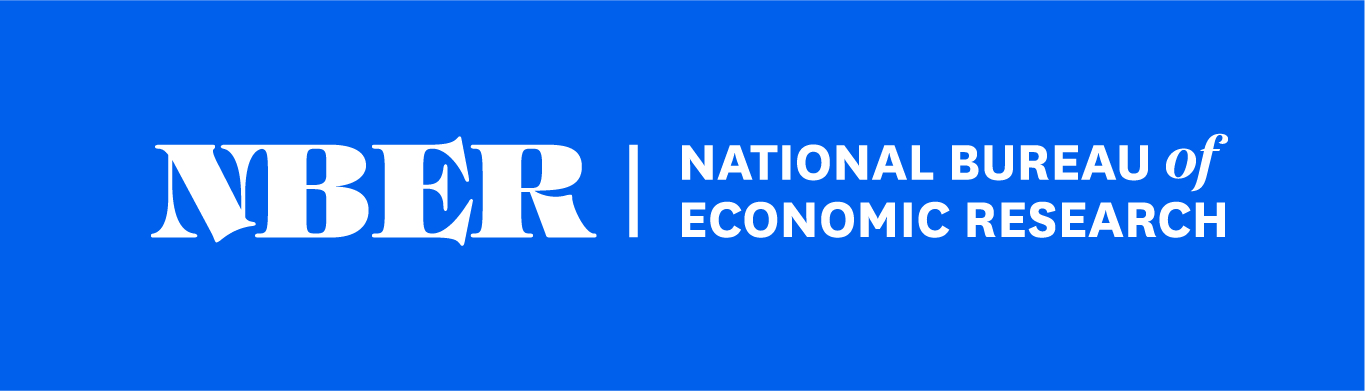 Asset Pricing Program MeetingAndrea L. Eisfeldt and Stijn Van Nieuwerburgh, OrganizersApril 10, 202010:00 am to 5:00 pm EDTzoom.us